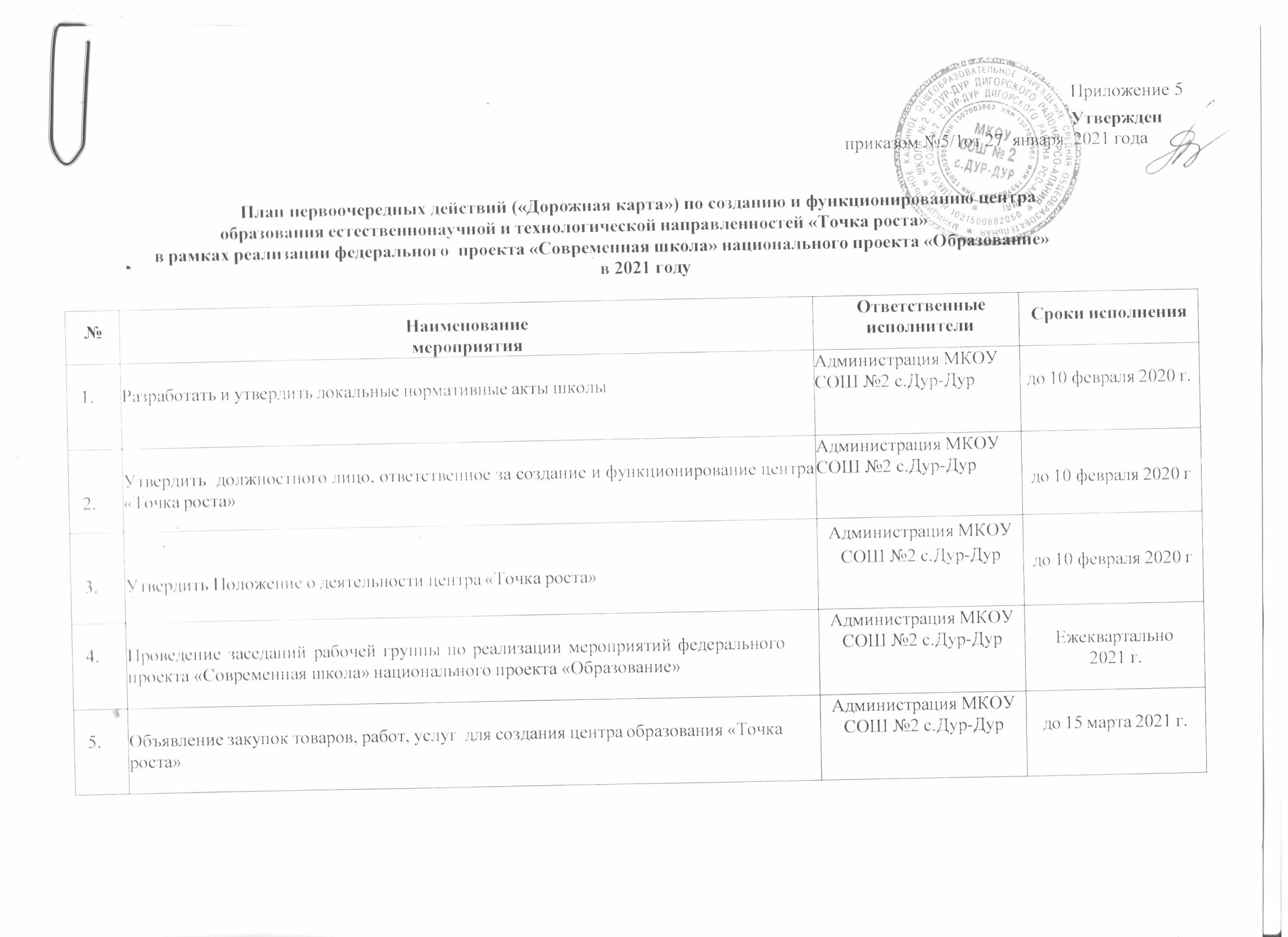 6.Заключение муниципальных контрактов, договоров на поставку оборудованияАдминистрация МКОУ СОШ №2 с.Дур-Дурдо 01 мая 2021 г.7.Доставка и наладка оборудования для центра образования «Точка роста»Администрация МКОУ СОШ №2 с.Дур-Дурдо 01 июля 2021 г.8.Оплата поставленного оборудования для центра образования «Точка роста»Финансовое управлениедо 01 августа 2021 г.9.Завершение косметического ремонта, приведение центра в соответствии с фирменным стилем «Точка роста»Администрация МКОУ СОШ №2 с.Дур-Дурдо 01 августа 2021 г.10.Проведение мониторинга работы по приведению центра образования «Точка роста» в соответствие с методическими рекомендациями Минпросвещения РоссииУО АМС МО Дигорский район, администрация МКОУ СОШ №2 с.Дур-Дур25 августа 2021 г.11.Повышение квалификации педагогических работников и сотрудников центра образования «Точка роста»Администрация МКОУ СОШ №2 с.Дур-ДурДо 25 августа 2021г12.Открытие центра образования «Точка роста»УО АМС МО Дигорский район, администрация МКОУ СОШ №2 с.Дур-Дур01 сентября 2021 г.13.Предоставление отчетов по исполнению индикативных показателей центра образования«Точка роста»УО АМС МО Дигорский район, администрация МКОУ СОШ №2 с.Дур-Дур01 октября 2021 г., далее ежеквартально